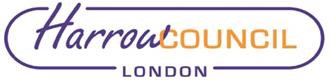 Cabinet Minutes11 February 2021Record of decisions taken at the meeting held on Thursday 11 February 2021.Present:Chair:	Councillor Graham HensonCouncillors:	Sue AndersonSimon Brown Keith Ferry Phillip O'DellVarsha Parmar Christine Robson Krishna Suresh Adam SwerskyNon-Executive Cabinet Member:Antonio WeissNon-Executive Voluntary Sector Representative:John HigginsIn attendance (Councillors):Richard Almond Marilyn Ashton Stephen Greek John Hinkley Paul Osborn Anjana Patel Pritesh PatelFor Minute 420For Minute 420For Minute 418For Minute 420For Minute 416-429For Minute 420For Minute 420tRecommended ItemsFinal Revenue Budget 2021/22 and Medium-Term Financial Strategy 2021/22 - 2023/24Resolved to RECOMMEND: (to Council)Thatthe 2021/22 budget, taking into account the results of the various consultations and equality impact assessments, be approved to enable the Council Tax for 2021/22 to be set (Appendix 2 to the report refers);the Model Council Tax Resolution 2021/22, as set out in Appendix 11 to the report, be approved;the Medium-Term Financial Strategy (MTFS), as set out in Appendix 2 to the officer report, be approved;the 2021/22 Members’ Allowance Scheme, as set out in Appendix 12 to the officer report, be approved;the 2021/22 Annual Pay Policy Statement, as set out in Appendix 13 to the officer report, be approved;the Capital Receipts Flexibility Strategy, as set out in Appendix 14 to the report, be approved.[Call-in did not apply to the decisions above as they were reserved to full Council.]RESOLVED: Thatin accordance with Section 38 (2) of the Local Government Finance Act 1992, the Chief Executive be instructed to place a notice in the local press of the amounts set under recommendation 2 above with a period of 21 days following the Council’s decision;the following be noted:the balanced budget position for 2021/and the budget gaps of£24.651m and £5.098m for 2022/23 and 2023/24 respectively (Table 5 of the officer report refers)the intention to increase Council Tax by 1.99% in 2021/22 (Paragraph 1.20 of the officer refers);the proposal to increase Council Tax by a further 3% in 2021/22 in respect of the Adult Social Care Precept (Paragraph 1.20 of the officer report refers;the 2021/22 budgets for Schools and Public Health as set out in Appendices 6 & 7 to the officer report;the assumed funding for the protection of social care 2021/22 through the Better Care Fund as set out in paragraphs 1.74 to1.78 of the officer report;the requirement to develop a fully costed budget and implementation plan, to the value of a minimum £10m, to bring to Cabinet on preparation to feed into the budget setting round for 2022/23 (Paragraph 1.83 of the officer report refers;Reason for Recommendation: To ensure that the Council set a balanced budget for 2021/22.Alternative Options Considered and Rejected: As set out in the report.Conflict of Interest relating to the matter declared by Cabinet Member/Dispensation Granted: None.